UNITATEA ADMINISTRATIVTERITORIALĂ  …………………….Anexa nr. 1Anexa nr. 1 la Normele metodologice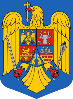 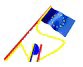 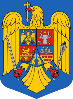 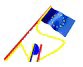 AGENŢIA NAŢIONALĂ PENTRUPLĂȚI ȘI INSPECȚIE SOCIALĂCERERE – DECLARAŢIE PE PROPRIA RĂSPUNDEREpentru acordarea unor drepturi de asistenţă socialăStimaţi cetăţeni, Statul român, în conformitate cu prevederile constituţionale, doreşte să vă ajute să depăşiţi momentele speciale prin care treceţi, dvs. şi familia dvs. Pentru aceasta vă adresăm rugămintea să citiţi cu foarte multă atenţie formularul şi să completaţi cu sinceritate toate datele solicitate, conform indicaţiilor de mai jos.Cu speranţa că situaţia dvs. personală se va schimba în bine cât mai curând, vă mulţumim pentruînţelegere!Cap.1. Acest capitol al cererii se completează de către solicitant. Dacă solicitantul este persoanaîndreptăţită sau reprezentantul familiei, datele se vor repeta la Cap. 2.A. Subsemnatul(a): Numele PrenumeleCod numeric personalCetăţenia?RomânăUENon-UEşi anume (ţara) ……………………………………………………………Act de identitate/doveditor* (copie atașată) 	SeriaEliberat deLa data deNr.(z      z) 	(l 	l)      (a 	a 	a 	a)(*) Pentru cetăţenii români: 	Pentru cetăţenii străini sau apatrizi:Pentru cetăţenii UE, SEE sau Confed. Elveţiană:BI - buletin de identitate 	P - paşaport 	PST - permis  de şedere temporară 	CIN - certificat  înregistrare CI - carte  de identitate 		DI - document de identitate 	CR - carte  de rezidenţă CIP - carte de identitate  provizorie 	PSTL - permis de şedere pe termen lungDomiciliul/Date de contact:StradaNr. LocalitateaJudeţTelefonBl.Sc.Et.MobilApart. 	SectorReşedinţa (loc de şedere obişnuită) este în afara României?Nu 	Da, în localitatea …………………………………… ţara………………………………În nume propriuÎn calitate de reprezentant al familiei meleÎn numele persoanei îndreptăţiteVă rog să aprobaţi acordarea:Ajutorului socialPentruAlocaţiei pt. susţinerea familieiAjutorului pentru încălzireCap.2. Date despre persoana îndreptăţităNumelePrenumeleCod  numeric personalCetăţenia?RomânăUENon-UEşi anume (ţara) ……………………………………………………………Act de identitate/doveditor* (copie atașată) Eliberat deSeriaLa data  deNr.(z 	z) 	(l 	l)      (a 	a 	a 	a)(*) Pentru cetăţenii români: 	Pentru cetăţenii străini sau apatrizi:Pentru cetăţenii UE, SEE sau Confed. Elveţiană:CN - Certificat de naștere 	PST  - permis de şedere temporară 	CIN  - certificat înregistrareBI - buletin de identitate 	DI  - document de identitate 	CR - carte de rezidenţăCI - carte de identitate 	PSTL  - permis de şedere pe termen lungCIP  - carte de identitate provizorieP - paşaportDomiciliul/Date de contact:StradaNr. Localitatea JudeţTelefonBl.Sc.Et.MobilApart.SectorCap.3.  Date despre familia persoanei îndreptăţite formată din ....... persoane majore (inclusiv persoana îndreptăţită) şi ........ copii:a) Date despre partenerul/partenera persoanei îndreptăţite:NumelePrenumeleCod numeric personalCetăţenia?RomânăUENon-UEşi anume (ţara) ……………………………………………………………Act de identitate/doveditor* (copie atașată) Eliberat deDacă a locuit în afara ţării în ultimii 2 ani? 	NuSeriaLa data deNr.(z 	z) 	(l 	l)      (a 	a 	a 	a) DaÎn perioada anilor ………………………………… Ţara ………………………………………………..În perioada anilor ………………………………… Ţara ………………………………………………..Situaţia şcolară?Situaţia profesională?fără studiisalariat independentgeneralepensionar lucrător agricolmediişomerlucrător ocazionalsuperioarestudent elevAltele …………………………………………………………………………………Dacă a lucrat în afara ţării în ultimii 2 ani? Nu DaÎn perioada anilor ………………………………… Ţara ………………………………………………..În perioada anilor ………………………………… Ţara ………………………………………………..Venituri totale realizate în luna anterioară depunerii cererii ? 	leiGrad de dizabilitate? 	Nu 	Da (se vor atașa acte doveditoare)b)  Date despre copiii persoanei îndreptăţite:Nume le. 	Pre numeleCod nume ric pe rsonalAct de identita te/dove ditor*  (copie atașată) 	Seria 	Nr.Re laţia  de rudenie  cu pe rsoana  îndre ptă ţită?copil  natural 	copil  adoptat 	copil  în plasament familialcopil  în tutelă 	copil  în curatelă 	copil  încredinţat spre  adopţieSituaţia  şcola ră ?preșcolar 	elev cls.  I -VIII 	Școala nr………………………………..fără  studii 	elev cls.IX-XII 	Loc.  ……………………………………..Grad de dizabilita te? 	Nu 	Da (se vor atașa acte doveditoare)Da că be ne ficia ză de unele  drepturi  de a sistenţă  socia lă ? (se vor ataşa acte doveditoare)Nu 	Da , din alte ţăriDa ,din România(*) Pentru cetăţenii români: 	Pentru cetăţenii străini sau apatrizi:Pentru cetăţenii UE, SEE sau Conf ed. Elveţiană:CN - certif icat de naștere 	PST - permis de şedere temporară 	CIN - certif icat înregistrareBI - buletin de identitate 	DI - document de identitate 	CR - carte  de rezidenţăCI - carte  de identitate 	PSTL - permis de şedere pe termen lungCIP - carte  de identitate provizorieP - paşaportNumelePrenumeleCod numeric personalAct de identitate/doveditor* (copie atașată) 	Seria 	Nr.Relaţia de rudenie cu persoana  îndreptăţită?copil natural 	copil adoptat 	copil în plasament familial copil în tutelă 	copil în curatelă 	copil încredinţat spre adopţieSituaţia şcolară?preșcolar 	elev cls. I -VIII 	Școala nr………………………………..fără studii 	elev cls.IX-XII 	Loc.  ……………………………………..Grad de dizabilitate? 	Nu 	Da (se vor atașa acte doveditoare)Dacă beneficiază  de unele drepturi de asistenţă  socială? (se vor ataşa acte  doveditoare)Nu 	Da, din alte ţăriDa,din  RomâniaNumelePrenumeleCod numeric personalAct de identitate/doveditor* (copie atașată) 	SeriaNr.Relaţia de rudenie cu persoana  îndreptăţită?copil natural 	copil adoptat 	copil în plasament familial copil în tutelă 	copil în curatelă 	copil încredinţat spre adopţieSituaţia şcolară?preșcolar 	elev cls. I -VIII 	Şcoala nr………………………………..fără studii 	elev cls.IX-XII 	Loc.  ……………………………………..Grad de dizabilitate? 	Nu 	Da (se vor atașa acte doveditoare)Dacă beneficiază  de unele drepturi de asistenţă  socială? (se vor ataşa acte  doveditoare)Nu 	Da, din alte ţăriDa,din RomâniaNumelePrenumeleCod numeric personalAct de identitate/doveditor* (copie atașată) 	Seria 	Nr.Relaţia de rudenie cu persoana  îndreptăţită?copil natural 	copil adoptat 	copil în plasament familial copil în tutelă 	copil în curatelă 	copil încredinţat spre adopţieSituaţia şcolară?preșcolar 	elev cls. I -VIII 	Școala nr………………………………..fără studii 	elev cls.IX-XII 	Loc.  ……………………………………..Grad de dizabilitate? 	Nu 	Da (se vor atașa acte doveditoare)Dacă beneficiază  de unele drepturi de asistenţă  socială? (se vor ataşa acte  doveditoare)Nu 	Da, din alte ţăriDa,din România(*) Pentru cetăţenii români: 	Pentru cetăţenii străini sau apatrizi:Pentru cetăţenii UE, SEE sau Confed. Elveţiană:CN - certificat de naștere 	PST - permis de şedere temporară 	CIN - certificat înregistrareBI - buletin de identitate 	DI - document de identitate 	CR - carte de rezidenţăCI - carte de identitate 	PSTL - permis de şedere pe termen lungCIP - carte de identitate provizorieP - paşaportc) Date despre celelalte persoane majore din familia persoanei îndreptăţite:Numele1.	PrenumeleCod numeric personalCetăţenia?RomânăUENon-UEşi anume (ţara) ……………………………………………………………Act de identitate/doveditor* (copie atașată) Eliberat deDacă a locuit în afara ţării în ultimii 2 ani? 	NuSeriaLa data deNr.(z	z)	(l	l)     (a	a	a	a)În perioada anilor ………………………………… Ţara ………………………………………………..DaÎn perioada anilor ………………………………… Ţara ………………………………………………..Situaţia şcolară?Situaţia profesională?fără studiisalariat independentgeneralepensionar lucrător agricolmediişomerlucrător ocazionalsuperioarestudent elevAltele …………………………………………………………………………………Dacă a lucrat în afara ţării în ultimii 2 ani?	NuÎn perioada anilor ………………………………… Ţara ………………………………………………..DaÎn perioada anilor ………………………………… Ţara ………………………………………………..Venituri totale realizate în luna anterioară depunerii cererii ?	leiGrad de dizabilitate?Nu	Da (se vor atașa acte doveditoare)Numele2.	PrenumeleCod numeric personalCetăţenia? 	UE Română 	Non-UEşi anume (ţara) ……………………………………………………………Act de identitate/doveditor* (copie atașată)	Seria	Nr. Eliberat de 		La data deDacă a locuit în afara ţării în ultimii 2 ani? 	Nu(z 	z) 	(l 	l)      (a 	a 	a 	a)În perioada anilor ………………………………… Ţara ………………………………………………..DaÎn perioada anilor ………………………………… Ţara ………………………………………………..Situaţia şcolară?	fără studii 	generale 	mediisuperioareSituaţia profesională?salariat 	pensionar 	şomer 	student independent 	lucrător agricol 	lucrător ocazional 	elevAltele …………………………………………………………………………………Dacă a lucrat în afara ţării în ultimii 2 ani?	NuÎn perioada anilor ………………………………… Ţara ………………………………………………..DaÎn perioada anilor ………………………………… Ţara ………………………………………………..Venituri totale realizate în luna anterioară depunerii cererii ?	leiGrad de dizabilitate? 	Nu	Da (se vor atașa acte doveditoare)Nume le3.	Pre nume leCod nume ric pe rsona lCe tă ţe nia ?Rom â năUENon-UEşi anume (ţara) ……………………………………………………………Act de ide ntita te /dove ditor* (copie a ta șa tă ) Elibe ra t deSe riaLa da ta deNr.(z     z) 	(l 	l) 	(a      a 	a 	a)Da că a locuit în a fa ra ţă rii în ultim ii 2 a ni?	NuÎn perioada anilor …………………………………DaÎn perioada anilor …………………………………Ţara ………………………………………………..Ţara ………………………………………………..Situa ţia şcola ră ?Situa ţia profe siona lă ?fără studiisalariat independentgeneralepensionar lucrător  agricolmediişomerlucrător  ocazionalsuperioarestudent elevAltele …………………………………………………………………………………..Da că a lucra t în a fa ra ţă rii în ultim ii 2 a ni? NuÎn perioada anilor …………………………………DaÎn perioada anilor …………………………………Ţara ………………………………………………..Ţara ………………………………………………..Ve nituri tota le re a liza te în luna a nte rioa ră de pune rii ce re rii ?	le iGra d de diza bilita te ?Nu	Da (se vor atașa acte doveditoare)Nume le4.	Pre nume leCod nume ric pe rsona lCe tă ţe nia ?	UE Rom â nă	Non-UEşi anume (ţara) ……………………………………………………………Act de ide ntita te /dove ditor* (copie a ta șa tă )	Se ria	Nr.Elibe ra t de	La da ta de(z     z)	(l	l)	(a      a	a	a)Da că a locuit în a fa ra ţă rii în ultim ii 2 a ni?	NuÎn perioada anilor …………………………………Ţara ………………………………………………..DaÎn perioada anilor ………………………………… 	Ţara ………………………………………………..Situa ţia şcola ră ?	fără studii 	generale 	mediisuperioareSitua ţia profe siona lă ?salariat 	pensionar 	şomer 	student independent 	lucrător  agricol 	lucrător  ocazional 	elevAltele …………………………………………………………………………………..Da că a lucra t în a fa ra ţă rii în ultim ii 2 a ni?	 NuÎn perioada anilor ………………………………… 	Ţara ………………………………………………..DaÎn perioada anilor ………………………………… 	Ţara ………………………………………………..Ve nituri tota le re a liza te în luna a nte rioa ră de pune rii ce re rii ?	le iGra d de diza bilita te ?	Nu	Da (se vor atașa acte doveditoare)Cap. 4. În continuare se vor completa date privind locuinţa familiei/persoanei singure îndreptăţită:Familia/ persoana singură îndreptăţită locuieşte:singurăModel locuinţă:rtîmpreună cu altă persoană singură sau familieRegimul juridic al locuinţeiProprietate personalăf  r 	rt 	rÎn închiriere public/privatrt 	t l 	r 		Altele ............................................ i  ţ 		r 	Modul  de  dobâ ndire  a l locuinţe ii  ţ 	r 	ri  ţ 	t 	rI 	t 	ţ 	l 	t/ 	r 	ţTipul locuinţeiCumpărareMoştenireAltele ............................................TIP ATIP  Bcons tr ucţia  cu  s tr uctur a de  r e z is te nţă  din  be ton  ar m at,  m e tal,  le m n, piatr ă, căr ăm idă  ar s ă s au  din or ice  alte  m ate r iale  r e z ultate  în ur m a unui  tr atam e nt te r m ic ş i/s au chim iccons tr ucţia   cu  pe r e ţi  e xte r ior i  din  căr ăm idă  ne ar s ă  s au   din  or ice   alte   m ate r iale   ne s up us e  unui tr atam e nt te r m ic ş i/s au chim icDacă are încheiată poliţă de asigurare a locuinţei?Nu 	Da , la socie ta te a ......................................................................................Nr. poliță  .................................................... Va la bilă  de  la ........................ La  .............................Dacă poliţa acoperă riscurile obligatorii (cutremur, alunecări de teren, inundaţii)Nu 	DaFamilia/ persoana singură îndreptăţită se încălzeşte cu: ENERGIE TERMICĂDenumire furnizorCodul titularului de contractGAZE  NATURALEDenumire furnizorCodul clientCOMBUSTIBILI SOLIZI ŞI LICHIZI (le m ne , că rbuni, com bustibili  pe trolie ri) ENERGIE  ELECTRICĂ 	Denumire furnizorCodul clientCap. 5.  În acest Capitol se vor completa datele privind toate veniturile şi bunurile familiei/persoanei singure îndreptăţite în luna.............................AJUTOAREAjutorul bă ne sc luna r pe ntru pe rsoa ne le ca re a u de ve nit76	inca pa bile de m uncă în pe rioa da e fe ctuă rii une i pe de pse priva tive de libe rta tem a nda t   poşta l   /e x tra s de cont/ de cizieALTE SURSE DE VENIT77	De pozite ba nca re78	Re ntă via ge ră a gricolă79	Alte ve nituri (inclusiv din a re ndă )Sum e primite din proie cte cu fina nța re inte rna ționa lăa de ve rinţă e libe ra tă de instituțiile com pe te nte80	ne ra m bursa bilă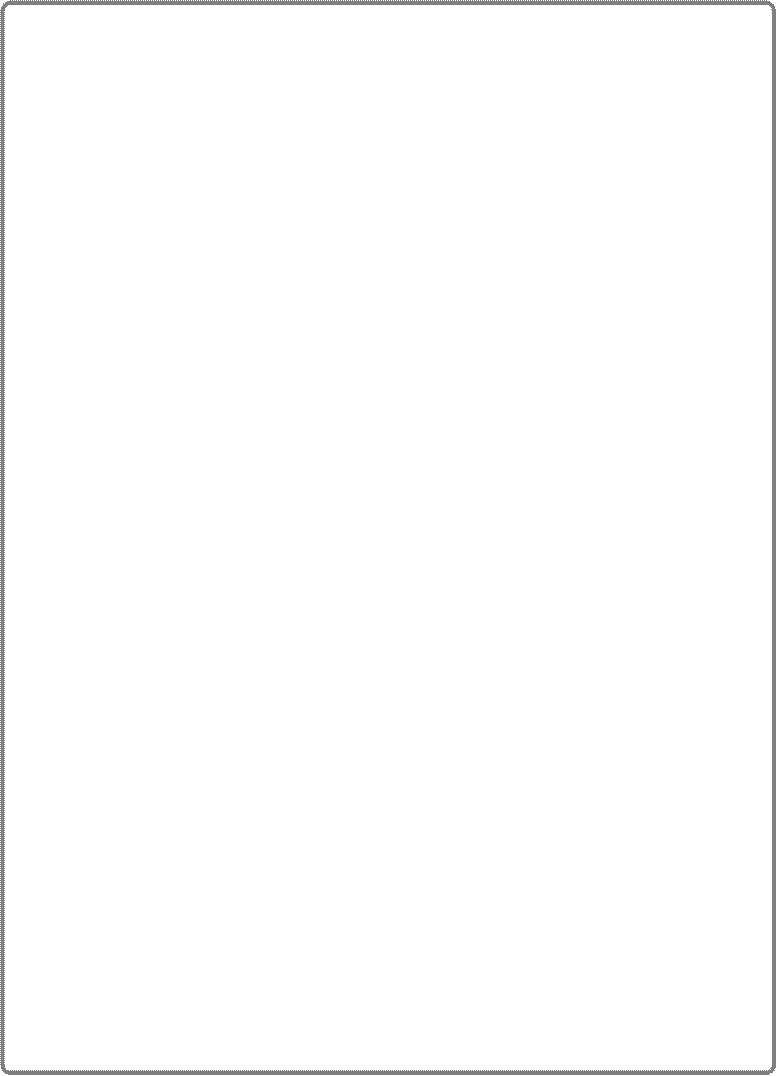 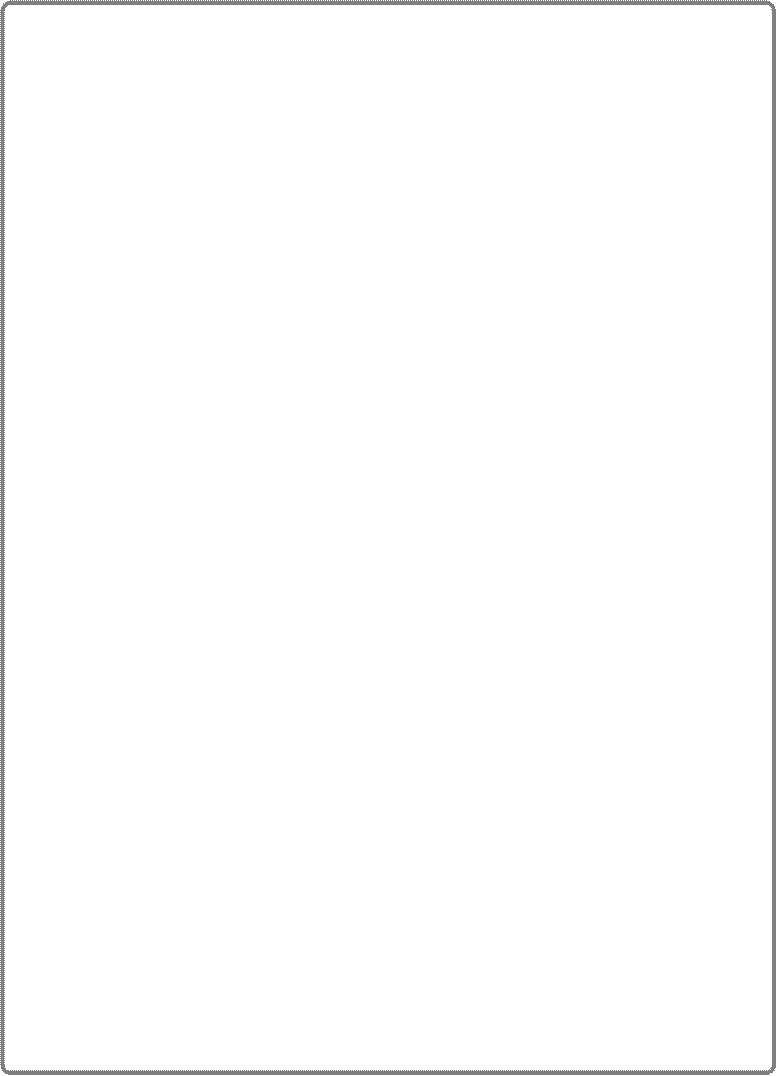 FAMILIA/PERSOANA SINGURĂ BENEFICIAZĂ DE UNELE DREPTURI SPECIALE CONFORM CONTRACTULUI COLECTIV SAU INDIVIDUAL DE MUNCĂ? (se vor m e nționa na tura lor şi va loa re a )818283VENIT LUNAR TOTAL AL FAMILIEIVENIT NET LUNAR PE MEMBRU DE FAMILIE(*)  Se vor anexa pentru fiecare membru de familie(**) Pentru aceeaşi categorie de venituri se va înscrie suma totală a acestora.Familia/ persoana singură îndreptăţită deţine în proprietate/ folosinţă? Bunuri imobile Clădiri sau spaţii locative, altele decât locuinţa de domiciliu şi anexele gospodăreştiTerenuri de împrejmuire  a locuinţei şi curtea aferentă și alte terenuri intravilane care depăşesc 1.000 mp în zona urbană şi 2.000 mp în zona ruralăBunuri mobile, aflate în stare de funcţionare Autoturism și/sau motocicletă cu o vechime mai mică de 10 ani Două sau mai multe autoturisme și/sau motociclete cu o vechime mai mare de 10 ani Autovehicule: autoutilitare, autocamioane de orice fel cu sau fără remorci, rulote, autobuze, microbuze Şalupe, bărci cu motor, scutere de apă, iahturi Utilaje agricole: tractor, combină autopropulsată Utilaje de prelucrare agricolă: presă de ulei, moară de cereale Utilaje de prelucrat lemnul: gater sau alte utilaje acţionate hidraulic, mecanic sau electricTerenuri, animale ş i păsări din gospodărie1   Grâu comun (ha)2   Grâu dur (ha)3   Secară (ha)4   Orz (ha)5   Orzoaică (ha)6   Ovăz (ha)7   Amestecuri de cereale de vară (ha)8   Porumb boabe  (ha)9   Orez (ha)10  Alte cereale (ha)11  Mazăre, fasole  de câmp și lupin dulce (ha)12  Linte,  năut si mazariche (ha)13  Alte culturi  proteice (ha)14  Cartofi (ha)15  Sfeclă  de zahăr  - fara seminceri (ha)16  Rapiță (ha)17  Floarea soarelui (ha)18  Soia (ha)19  In pentru ulei (ha)20  Altele (ricin,  mac,  muștar,  s.a) (ha)21  Hamei (fara seminceri) (ha)22  Tutun (ha)23  Plante medicinale, condimentare, aromatice (ha)24  In pentru fibra (ha)25  Cânepa (ha)26  Alte culturi  industriale(inclusiv in,cânepa pt. fibră)  (ha)27  Legume proaspete, pepeni, căpșuni în câmp (ha)28  Legume proaspete, pepeni,căpșuni în grădină (ha)29  Legume proaspete, pepeni,căpșuni în sistem protejat (ha)30  Ciuperci (100 m2 )31  Flori,  plante  ornamentale cult. în aer liber (ha)32  Flori,   plante  ornamentale cult. în sist. protejat33  Semințe de iarbă (graminee și legumin.furaj) (ha)34  Alte semințe (pt hortic,cult arabile fără cereale,cartofi,oleaginoase) (ha)35  Culturi furajere rădăcinoase (sfeclă furajeră, napi,  morcovi furajeri) (ha)36  Porumb furajer pentru siloz (ha)37  Alte cereale pentru siloz (ha)38  Alte plante  furajere (ha)39  Terenuri productive și necultivate (ha)40  Alte culturi  arabile neincluse (ha)41  Pajiști  și pășuni permanente (ha)42  Pășuni sărace, de obicei  nefertilizate și necultivate (ha)43  Livezi  de măr, păr (ha)Terenuri, animale ş i păsări din gospodărieCap. 6.   Modalitatea de plată  al ajutoarelor (cu  excepţia ajutoarelor pentru încălzirea locuinţei cu energie termică, gaze naturale şi energie electrică)Mandat poștalÎn cont  bancar 	Nume  titular  cont  .......................................................................................Număr cont  bancar .................................................................................... Deschis la banca ........................................................................................Cap.7.   Declar pe proprie răspundere şi  sub  sancţiunile  Codului penal   că  datele  şi informaţiile prezentate sunt  complete şi corespund realităţii şi mă oblig să aduc la cunoştinţa autorităţilor, în scris şi în termenul prevăzut de lege,  orice  modificare a situaţiei mai  sus  prezentate care  poate  conduce la încetarea sau suspendarea drepturilor.Data… … … … … … … … … … … ..Numele solicitantului… … … … … … … … .....................… … … … … … … … … … … … ...Semnătura… … … … … … … … … … … … … … … … … … … … … … … … … ..Se ataşează următoarele documente:1.	………………………………………………………………………………………………………2.	………………………………………………………………………………………………………3.	………………………………………………………………………………………………………4.	………………………………………………………………………………………………………5.	………………………………………………………………………………………………………6.	………………………………………………………………………………………………………7.	………………………………………………………………………………………………………8.	………………………………………………………………………………………………………9.	………………………………………………………………………………………………………10.	………………………………………………………………………………………………………Prin prezenta cerere sunteți informat că datele cu caracter personal sunt prelucrate în scopul și pentru îndeplinirea atribuțiilor legale ale instituției.Am luat la cunoștință că informațiile din prezenta cerere şi din actele ataşate la aceasta , vor fi prelucrate de ANPIS/AJPIS cu respectarea prevederilor Regulamentului (UE) 2016/679  privind protecţia persoanelor fizice în ceea ce priveşte prelucrarea datelor cu caracter personal, şi libera circulaţie a acestor date.Pentru informaţii suplimentare privind datele cu caracter personal puteţi accesa e-mailul protectiedatepersonale.timis@mmanpis.ro sau site-ul www.ajpis.timis.mmanpis.ro (sectiunea Legsilastie/Pct.6).căsătorit(ă) 	necăsătorit(ă) 	uniune consensualăStarea civilă?văduv(ă) 	divorţat(ă) 	despărţit(ă) în faptcăsătorit(ă) 	necăsătorit(ă) 	uniune consensualăStarea civilă?văduv(ă) 	divorţat(ă) 	despărţit(ă) în faptcăsătorit(ă) 	necăsătorit(ă) 	uniune consensualăStarea civilă?văduv(ă) 	divorţat(ă) 	despărţit(ă) în faptcăsătorit(ă) 	necăsătorit(ă) 	uniune consensualăStarea civilă?văduv(ă) 	divorţat(ă) 	despărţit(ă) în faptcăsătorit(ă) 	necăsătorit(ă) 	uniune consensualăStarea civilă?văduv(ă) 	divorţat(ă) 	despărţit(ă) în faptcăsătorit(ă) 	necăsătorit(ă) 	uniune consensualăStarea civilă?văduv(ă) 	divorţat(ă) 	despărţit(ă) în faptcăsătorit(ă) 	necăsătorit(ă) 	uniune consensualăStarea civilă?văduv(ă) 	divorţat(ă) 	despărţit(ă) în faptcăsătorit(ă) 	necăsătorit(ă) 	uniune consensualăStarea civilă?văduv(ă) 	divorţat(ă) 	despărţit(ă) în faptcăsătorit(ă) 	necăsătorit(ă) 	uniune consensualăStarea civilă?văduv(ă) 	divorţat(ă) 	despărţit(ă) în faptcăsătorit(ă) 	necăsătorit(ă) 	uniune consensualăStarea civilă?văduv(ă) 	divorţat(ă) 	despărţit(ă) în faptDacă  a locuit în afara  ţării în ultimii 2 ani? 	NuÎn perioada anilor ………………………………… Ţara ………………………………………………..DaÎn perioada anilor ………………………………… Ţara ………………………………………………..Dacă  a locuit în afara  ţării în ultimii 2 ani? 	NuÎn perioada anilor ………………………………… Ţara ………………………………………………..DaÎn perioada anilor ………………………………… Ţara ………………………………………………..Dacă  a locuit în afara  ţării în ultimii 2 ani? 	NuÎn perioada anilor ………………………………… Ţara ………………………………………………..DaÎn perioada anilor ………………………………… Ţara ………………………………………………..Dacă  a locuit în afara  ţării în ultimii 2 ani? 	NuÎn perioada anilor ………………………………… Ţara ………………………………………………..DaÎn perioada anilor ………………………………… Ţara ………………………………………………..Dacă  a locuit în afara  ţării în ultimii 2 ani? 	NuÎn perioada anilor ………………………………… Ţara ………………………………………………..DaÎn perioada anilor ………………………………… Ţara ………………………………………………..Dacă  a locuit în afara  ţării în ultimii 2 ani? 	NuÎn perioada anilor ………………………………… Ţara ………………………………………………..DaÎn perioada anilor ………………………………… Ţara ………………………………………………..Dacă  a locuit în afara  ţării în ultimii 2 ani? 	NuÎn perioada anilor ………………………………… Ţara ………………………………………………..DaÎn perioada anilor ………………………………… Ţara ………………………………………………..Dacă  a locuit în afara  ţării în ultimii 2 ani? 	NuÎn perioada anilor ………………………………… Ţara ………………………………………………..DaÎn perioada anilor ………………………………… Ţara ………………………………………………..Dacă  a locuit în afara  ţării în ultimii 2 ani? 	NuÎn perioada anilor ………………………………… Ţara ………………………………………………..DaÎn perioada anilor ………………………………… Ţara ………………………………………………..Dacă  a locuit în afara  ţării în ultimii 2 ani? 	NuÎn perioada anilor ………………………………… Ţara ………………………………………………..DaÎn perioada anilor ………………………………… Ţara ………………………………………………..Situaţia şcolară? 	fără studii 	generale 	medii 	superioareSituaţia şcolară? 	fără studii 	generale 	medii 	superioareSituaţia şcolară? 	fără studii 	generale 	medii 	superioareSituaţia şcolară? 	fără studii 	generale 	medii 	superioareSituaţia şcolară? 	fără studii 	generale 	medii 	superioareSituaţia şcolară? 	fără studii 	generale 	medii 	superioareSituaţia şcolară? 	fără studii 	generale 	medii 	superioareSituaţia şcolară? 	fără studii 	generale 	medii 	superioareSituaţia şcolară? 	fără studii 	generale 	medii 	superioareSituaţia şcolară? 	fără studii 	generale 	medii 	superioaresalariat 	pensionar 	şomer 	studentSituaţia profesională?	independent 	lucrător agricol 	lucrător ocazional 	elevAltele …………………………………………………………………………………salariat 	pensionar 	şomer 	studentSituaţia profesională?	independent 	lucrător agricol 	lucrător ocazional 	elevAltele …………………………………………………………………………………salariat 	pensionar 	şomer 	studentSituaţia profesională?	independent 	lucrător agricol 	lucrător ocazional 	elevAltele …………………………………………………………………………………salariat 	pensionar 	şomer 	studentSituaţia profesională?	independent 	lucrător agricol 	lucrător ocazional 	elevAltele …………………………………………………………………………………salariat 	pensionar 	şomer 	studentSituaţia profesională?	independent 	lucrător agricol 	lucrător ocazional 	elevAltele …………………………………………………………………………………salariat 	pensionar 	şomer 	studentSituaţia profesională?	independent 	lucrător agricol 	lucrător ocazional 	elevAltele …………………………………………………………………………………salariat 	pensionar 	şomer 	studentSituaţia profesională?	independent 	lucrător agricol 	lucrător ocazional 	elevAltele …………………………………………………………………………………salariat 	pensionar 	şomer 	studentSituaţia profesională?	independent 	lucrător agricol 	lucrător ocazional 	elevAltele …………………………………………………………………………………salariat 	pensionar 	şomer 	studentSituaţia profesională?	independent 	lucrător agricol 	lucrător ocazional 	elevAltele …………………………………………………………………………………salariat 	pensionar 	şomer 	studentSituaţia profesională?	independent 	lucrător agricol 	lucrător ocazional 	elevAltele …………………………………………………………………………………Dacă  a lucrat în afara  ţării în ultimii 2 ani? 	NuÎn perioada anilor ………………………………… Ţara ………………………………………………..DaÎn perioada anilor ………………………………… Ţara ………………………………………………..Dacă  a lucrat în afara  ţării în ultimii 2 ani? 	NuÎn perioada anilor ………………………………… Ţara ………………………………………………..DaÎn perioada anilor ………………………………… Ţara ………………………………………………..Dacă  a lucrat în afara  ţării în ultimii 2 ani? 	NuÎn perioada anilor ………………………………… Ţara ………………………………………………..DaÎn perioada anilor ………………………………… Ţara ………………………………………………..Dacă  a lucrat în afara  ţării în ultimii 2 ani? 	NuÎn perioada anilor ………………………………… Ţara ………………………………………………..DaÎn perioada anilor ………………………………… Ţara ………………………………………………..Dacă  a lucrat în afara  ţării în ultimii 2 ani? 	NuÎn perioada anilor ………………………………… Ţara ………………………………………………..DaÎn perioada anilor ………………………………… Ţara ………………………………………………..Dacă  a lucrat în afara  ţării în ultimii 2 ani? 	NuÎn perioada anilor ………………………………… Ţara ………………………………………………..DaÎn perioada anilor ………………………………… Ţara ………………………………………………..Dacă  a lucrat în afara  ţării în ultimii 2 ani? 	NuÎn perioada anilor ………………………………… Ţara ………………………………………………..DaÎn perioada anilor ………………………………… Ţara ………………………………………………..Dacă  a lucrat în afara  ţării în ultimii 2 ani? 	NuÎn perioada anilor ………………………………… Ţara ………………………………………………..DaÎn perioada anilor ………………………………… Ţara ………………………………………………..Dacă  a lucrat în afara  ţării în ultimii 2 ani? 	NuÎn perioada anilor ………………………………… Ţara ………………………………………………..DaÎn perioada anilor ………………………………… Ţara ………………………………………………..Dacă  a lucrat în afara  ţării în ultimii 2 ani? 	NuÎn perioada anilor ………………………………… Ţara ………………………………………………..DaÎn perioada anilor ………………………………… Ţara ………………………………………………..Venituri totale realizate în luna  anterioară depunerii cererii ? 	leiVenituri totale realizate în luna  anterioară depunerii cererii ? 	leiVenituri totale realizate în luna  anterioară depunerii cererii ? 	leiVenituri totale realizate în luna  anterioară depunerii cererii ? 	leiVenituri totale realizate în luna  anterioară depunerii cererii ? 	leiVenituri totale realizate în luna  anterioară depunerii cererii ? 	leiVenituri totale realizate în luna  anterioară depunerii cererii ? 	leiVenituri totale realizate în luna  anterioară depunerii cererii ? 	leiVenituri totale realizate în luna  anterioară depunerii cererii ? 	leiVenituri totale realizate în luna  anterioară depunerii cererii ? 	leiGrad  de dizabilitate? 	Nu 	Da (se vor atașa acte doveditoare)Grad  de dizabilitate? 	Nu 	Da (se vor atașa acte doveditoare)Grad  de dizabilitate? 	Nu 	Da (se vor atașa acte doveditoare)Grad  de dizabilitate? 	Nu 	Da (se vor atașa acte doveditoare)Grad  de dizabilitate? 	Nu 	Da (se vor atașa acte doveditoare)Grad  de dizabilitate? 	Nu 	Da (se vor atașa acte doveditoare)Grad  de dizabilitate? 	Nu 	Da (se vor atașa acte doveditoare)Grad  de dizabilitate? 	Nu 	Da (se vor atașa acte doveditoare)Grad  de dizabilitate? 	Nu 	Da (se vor atașa acte doveditoare)Grad  de dizabilitate? 	Nu 	Da (se vor atașa acte doveditoare)Dacă  beneficiază sau a beneficiat de unele drepturi de asistenţă socială? (se vor ataşa acte doveditoare)NuDa, din alte ţări 	Ajutor SocialDrepturi în cursDa,din România 	Alocația pentru Susținerea FamilieiAjutorul pentru Încălzirea Locuinței (pentru sezonul rece anterior)Dacă  beneficiază sau a beneficiat de unele drepturi de asistenţă socială? (se vor ataşa acte doveditoare)NuDa, din alte ţări 	Ajutor SocialDrepturi în cursDa,din România 	Alocația pentru Susținerea FamilieiAjutorul pentru Încălzirea Locuinței (pentru sezonul rece anterior)Dacă  beneficiază sau a beneficiat de unele drepturi de asistenţă socială? (se vor ataşa acte doveditoare)NuDa, din alte ţări 	Ajutor SocialDrepturi în cursDa,din România 	Alocația pentru Susținerea FamilieiAjutorul pentru Încălzirea Locuinței (pentru sezonul rece anterior)Dacă  beneficiază sau a beneficiat de unele drepturi de asistenţă socială? (se vor ataşa acte doveditoare)NuDa, din alte ţări 	Ajutor SocialDrepturi în cursDa,din România 	Alocația pentru Susținerea FamilieiAjutorul pentru Încălzirea Locuinței (pentru sezonul rece anterior)Dacă  beneficiază sau a beneficiat de unele drepturi de asistenţă socială? (se vor ataşa acte doveditoare)NuDa, din alte ţări 	Ajutor SocialDrepturi în cursDa,din România 	Alocația pentru Susținerea FamilieiAjutorul pentru Încălzirea Locuinței (pentru sezonul rece anterior)Dacă  beneficiază sau a beneficiat de unele drepturi de asistenţă socială? (se vor ataşa acte doveditoare)NuDa, din alte ţări 	Ajutor SocialDrepturi în cursDa,din România 	Alocația pentru Susținerea FamilieiAjutorul pentru Încălzirea Locuinței (pentru sezonul rece anterior)Dacă  beneficiază sau a beneficiat de unele drepturi de asistenţă socială? (se vor ataşa acte doveditoare)NuDa, din alte ţări 	Ajutor SocialDrepturi în cursDa,din România 	Alocația pentru Susținerea FamilieiAjutorul pentru Încălzirea Locuinței (pentru sezonul rece anterior)Dacă  beneficiază sau a beneficiat de unele drepturi de asistenţă socială? (se vor ataşa acte doveditoare)NuDa, din alte ţări 	Ajutor SocialDrepturi în cursDa,din România 	Alocația pentru Susținerea FamilieiAjutorul pentru Încălzirea Locuinței (pentru sezonul rece anterior)Dacă  beneficiază sau a beneficiat de unele drepturi de asistenţă socială? (se vor ataşa acte doveditoare)NuDa, din alte ţări 	Ajutor SocialDrepturi în cursDa,din România 	Alocația pentru Susținerea FamilieiAjutorul pentru Încălzirea Locuinței (pentru sezonul rece anterior)Dacă  beneficiază sau a beneficiat de unele drepturi de asistenţă socială? (se vor ataşa acte doveditoare)NuDa, din alte ţări 	Ajutor SocialDrepturi în cursDa,din România 	Alocația pentru Susținerea FamilieiAjutorul pentru Încălzirea Locuinței (pentru sezonul rece anterior)Energie termicăGaze naturaleEnergie electricăLemne, cărbuniCodCa te goria de ve nituriActe dove ditoa re *Ve nitul re a liza t** le iVe nitul re a liza t** le iVe nitul re a liza t** le iVe nitul re a liza t** le iVe nitul re a liza t** le iVe nitul re a liza t** le iVENITURI DIN ACTIVITĂŢI INDEPENDENTEVENITURI DIN ACTIVITĂŢI INDEPENDENTEVENITURI DIN ACTIVITĂŢI INDEPENDENTEVENITURI DIN ACTIVITĂŢI INDEPENDENTEVENITURI DIN ACTIVITĂŢI INDEPENDENTEVENITURI DIN ACTIVITĂŢI INDEPENDENTEVENITURI DIN ACTIVITĂŢI INDEPENDENTEVENITURI DIN ACTIVITĂŢI INDEPENDENTEVENITURI DIN ACTIVITĂŢI INDEPENDENTE1Ve nituri   din   profe sii   libe re   ve niturile   obţinute   din   e x e rcita re a profe siilor me dica le , de a voca t, nota r, a uditor fina ncia r, consulta nt fisca l, e x pe rt conta bil, conta bil a utoriza t, consulta nt de pla sa m e nt în va lori   mobilia re ,   a rhite ct   sa u    a    a ltor   profe sii   re gle m e nta te , de sfă şura te în m od inde pe nde nt, în condiţiile le giia de ve rinţă e libe ra tă de Administra ţia fina ncia ră2Ve nituri     come rcia le     prove nite     din     fa pte     de     com e rţ    a le contribua bililor,  din  pre stă ri  de se rvicii,  pre cum şi  din pra ctica re a une i m e se riia de ve rinţă e libe ra tă de Administra ţia fina ncia ră3Ve niturile   din   va lorifica re a   sub   orice   formă   a   dre pturilor   de proprie ta te  inte le ctua lă  provin din  bre ve te  de  inve nţie ,  de se ne  şi mode le , mostre , m ă rci de  fa brică şi  de come rţ,  proce de e  te hnice , know -how ,  din  dre pturi  de  a utor şi  dre pturi  cone x e  dre ptului  de a utor şi a lte le a se me ne aa de ve rinţă e libe ra tă de Administra ţia fina ncia răSALARIUL ŞI ALTE DREPTURI SALARIALESALARIUL ŞI ALTE DREPTURI SALARIALESALARIUL ŞI ALTE DREPTURI SALARIALESALARIUL ŞI ALTE DREPTURI SALARIALESALARIUL ŞI ALTE DREPTURI SALARIALESALARIUL ŞI ALTE DREPTURI SALARIALESALARIUL ŞI ALTE DREPTURI SALARIALESALARIUL ŞI ALTE DREPTURI SALARIALESALARIUL ŞI ALTE DREPTURI SALARIALE4Sa la riul obţinut pe ba ză de contra ct de muncă /ra port de se rviciua de ve rinţa e libe ra tă de a nga ja tor5Sa la riul a siste ntului pe rsona l a l pe rsoa ne i cu ha ndica pa de ve rinţa e libe ra tă de a nga ja tor6Sa la riul a siste ntului ma te rna la de ve rinţa e libe ra tă de a nga ja tor7Sa la riul îngrijitorului la domiciliu a l pe rsoa ne i vâ rstnice de pe nde ntea de ve rinţa e libe ra tă de a nga ja torCodCategoria de venituriActe doveditoare*Venitul realizat** leiVenitul realizat** leiVenitul realizat** leiVenitul realizat** leiVenitul realizat** leiVenitul realizat** leiSALARIUL ŞI ALTE DREPTURI SALARIALESALARIUL ŞI ALTE DREPTURI SALARIALESALARIUL ŞI ALTE DREPTURI SALARIALESALARIUL ŞI ALTE DREPTURI SALARIALESALARIUL ŞI ALTE DREPTURI SALARIALESALARIUL ŞI ALTE DREPTURI SALARIALESALARIUL ŞI ALTE DREPTURI SALARIALESALARIUL ŞI ALTE DREPTURI SALARIALESALARIUL ŞI ALTE DREPTURI SALARIALE8Venitul lunar realizat ca membru asociat sau persoană autorizatăsă desfăşoare o activitate independentăadeverinţă eliberată deAdm. financiară9Indemnizaţia de şomaj şi/sau venit lunar de completaremandat poştal /extrasde cont/ decizie10Indemnizaţiile din activităţi desfăşurate ca urmare a unei funcţii dedemnitate publică, stabilite potrivit legiiadeverinţă eliberată deAdm. financiară11Indemnizaţii  din  activităţi  desfăşurate  ca  urmare  a  unei  funcţiialese în cadrul persoanelor juridice fără scop patrimonialadeverinţă eliberată deAdm. financiară12Drepturile   de   soldă   lunară,   indemnizaţiile,   primele,   premiile, sporurile şi alte drepturi ale personalului militar, acordate potrivitlegiiadeverinţă eliberată deAdm. financiară13Indemnizaţia  lunară  brută,   precum  şi  suma  din  profitul  net, cuvenite administratorilor la companii/societăţi naţionale, societăţi comerciale la care statul sau o autoritate a administraţiei publice locale este acţionar majoritar, precum şi la regiile autonomeadeverinţă eliberată deAdm. financiară14Remuneraţia   obţinută  de  directori  în  baza  unui  contract  demandat conform prevederilor legii societăţilor comercialeadeverinţă eliberată deAdm. financiară15Remuneraţia primită de preşedintele asociaţiei de proprietari sau de alte persoane, în baza contractului de mandat, potrivit legii privind  înfiinţarea,  organizarea   şi  funcţionarea   asociaţiilor  deproprietariadeverinţă eliberată deAdm. financiară16Sumele  primite  de  membrii  fondatori  ai  societăţilor  comerciale constituite prin subscripţie publicăadeverinţă eliberată deAdm. financiară17Sumele primite de reprezentanţii în adunarea generală a acţionarilor, în consiliul de administraţie, membrii directoratului şi ai consiliului de supraveghere, precum şi în comisia de cenzoriadeverinţă eliberată deAdm. financiară18Sumele primite de reprezentanţii în organisme tripartite, potrivitlegiiadeverinţă eliberată deAdm. financiară19Indemnizaţia lunară a asociatului unic, la nivelul valorii înscrise îndeclaraţia de asigurări socialeadeverinţă eliberată deAdm. financiară20Sumele acordate de organizaţii nonprofit şi de alte entităţi neplătitoare  de impozit  pe profit,  peste limita  de 2,5  ori nivelul legal stabilit pentru indemnizaţia primită pe perioada delegării şi detaşării  în altă localitate,  în  ţară  şi  în  străinătate,  în  interesulserviciului, pentru salariaţii din instituţiile publiceadeverinţă eliberată deAdm. financiară21Indemnizaţia administratorilor, precum şi suma din profitul net cuvenite administratorilor societăţilor comerciale potrivit actului constitutiv sau stabilite de adunarea generală a acţionariloradeverinţă eliberată deAdm. financiară22Sume reprezentând salarii sau diferenţe de salarii stabilite în baza unor   hotărâri   judecătoreşti   rămase   definitive   şi  irevocabile, precum şi actualizarea acestora cu indicele de inflaţieadeverinţă eliberată deAdm. financiară23Indemnizaţiile   lunare   plătite   conform   legii   de   angajatori   pe perioada 	de 	neconcurenţă, 	stabilite 	conform    contractuluiindividual de muncăadeverinţă eliberată deAdm. financiară24Orice  alte  sume  sau  avantaje  de  natură  salarială  ori  asimilate salariilor în vederea impuneriiadeverinţă eliberată deAdm. financiarăVENITURI DIN CEDAREA FOLOSINŢEI BUNURILORVENITURI DIN CEDAREA FOLOSINŢEI BUNURILORVENITURI DIN CEDAREA FOLOSINŢEI BUNURILORVENITURI DIN CEDAREA FOLOSINŢEI BUNURILORVENITURI DIN CEDAREA FOLOSINŢEI BUNURILORVENITURI DIN CEDAREA FOLOSINŢEI BUNURILORVENITURI DIN CEDAREA FOLOSINŢEI BUNURILORVENITURI DIN CEDAREA FOLOSINŢEI BUNURILORVENITURI DIN CEDAREA FOLOSINŢEI BUNURILOR25Veniturile,   în   bani   şi/sau   în   natură,   provenind   din   cedarea folosinţei bunurilor mobile şi imobile, obţinute de către proprietar, uzufructuar sau alt deţinător legal, altele decât veniturile din activităţi independenteadeverinţă eliberată deAdm. financiarăVENITURI DIN INVESTIŢIIVENITURI DIN INVESTIŢIIVENITURI DIN INVESTIŢIIVENITURI DIN INVESTIŢIIVENITURI DIN INVESTIŢIIVENITURI DIN INVESTIŢIIVENITURI DIN INVESTIŢIIVENITURI DIN INVESTIŢIIVENITURI DIN INVESTIŢII26Dividendeadeverinţă eliberată deAdm. financiară27Venituri impozabile din dobânziadeverinţă eliberată deAdm. financiară28Câştiguri din transferul titlurilor de valoareadeverinţă eliberată deAdm. financiară29Venituri din operaţiuni de vânzare-cumpărare de valută la termen, pe bază de contract, precum şi orice alte operaţiuni similareadeverinţă eliberată deAdm. financiară30Venituri din lichidarea unei persoane juridiceadeverinţă eliberată deAdm. financiarăCodCategoria de venituriActe doveditoare*Venitul realizat** leiVenitul realizat** leiVenitul realizat** leiVenitul realizat** leiVenitul realizat** leiVenitul realizat** leiPENSIIPENSIIPENSIIPENSIIPENSIIPENSIIPENSIIPENSIIPENSIIPENSII DE STATPENSII DE STATPENSII DE STATPENSII DE STATPENSII DE STATPENSII DE STATPENSII DE STATPENSII DE STATPENSII DE STAT31Pensia pentru limită de vârstămandat poştal /extras de cont/ decizie32Pensia anticipatămandat poştal /extras de cont/ decizie33Pensia anticipată parţialămandat poştal /extras de cont/ decizie34Pensia de invaliditatemandat poştal /extras de cont/ decizie35Pensia de urmaşmandat poştal /extras de cont/ deciziePENSII AGRICULTORIPENSII AGRICULTORIPENSII AGRICULTORIPENSII AGRICULTORIPENSII AGRICULTORIPENSII AGRICULTORIPENSII AGRICULTORIPENSII AGRICULTORIPENSII AGRICULTORI36Pensie agricultormandat poştal /extras decont/ deciziePENSII MILITAREPENSII MILITAREPENSII MILITAREPENSII MILITAREPENSII MILITAREPENSII MILITAREPENSII MILITAREPENSII MILITAREPENSII MILITARE37Pensie de serviciumandat poştal /extras de cont/ decizie38Pensia de invaliditatemandat poştal /extras de cont/ decizie39Pensia de urmaşmandat poştal /extras de cont/ decizie40Pensia I.O.V.R.mandat poştal /extras de cont/ decizieINDEMNIZAŢIIINDEMNIZAŢIIINDEMNIZAŢIIINDEMNIZAŢIIINDEMNIZAŢIIINDEMNIZAŢIIINDEMNIZAŢIIINDEMNIZAŢIIINDEMNIZAŢII41Indemnizaţia pt. persoanele care şi-au pierdut total sau parţial capacitatea de muncă ca urmare a participării la revoluţie şi pt. urmaşii acestoramandat poştal /extras de cont/ decizie42Indemnizaţia de însoţitor pentru pensionari gr. Iinvaliditate/nevăzători handicap gravmandat poştal /extras de cont/ decizie43Indemnizaţia pentru incapacitatea temporară de muncăadeverinţă angajator44Indemnizaţia lunară pentru activitatea de liber-profesionist a artiştilor interpreţi sau executanţiINDEMNIZAŢII ŞI STIMULENTE PENTRU CREŞTEREA COPILULUIINDEMNIZAŢII ŞI STIMULENTE PENTRU CREŞTEREA COPILULUIINDEMNIZAŢII ŞI STIMULENTE PENTRU CREŞTEREA COPILULUIINDEMNIZAŢII ŞI STIMULENTE PENTRU CREŞTEREA COPILULUIINDEMNIZAŢII ŞI STIMULENTE PENTRU CREŞTEREA COPILULUIINDEMNIZAŢII ŞI STIMULENTE PENTRU CREŞTEREA COPILULUIINDEMNIZAŢII ŞI STIMULENTE PENTRU CREŞTEREA COPILULUIINDEMNIZAŢII ŞI STIMULENTE PENTRU CREŞTEREA COPILULUIINDEMNIZAŢII ŞI STIMULENTE PENTRU CREŞTEREA COPILULUI45Indemnizaţia pentru maternitateadeverinţă angajator46Indemnizaţia pentru creşterea copilului până la vârsta de 1, 2 sau 3animandat poştal /extras de cont/ decizie47Stimulent lunar/de inserţiemandat poştal /extras de cont/ decizie48Indemnizaţia şi ajutoare pentru creşterea copilului cu handicapmandat poştal /extras de cont/ decizieINDEMNIZAŢII CU CARACTER PERMANENTINDEMNIZAŢII CU CARACTER PERMANENTINDEMNIZAŢII CU CARACTER PERMANENTINDEMNIZAŢII CU CARACTER PERMANENTINDEMNIZAŢII CU CARACTER PERMANENTINDEMNIZAŢII CU CARACTER PERMANENTINDEMNIZAŢII CU CARACTER PERMANENTINDEMNIZAŢII CU CARACTER PERMANENTINDEMNIZAŢII CU CARACTER PERMANENT49Indemnizaţia lunară acordată magistraţilor înlăturaţi din justiţie din considerente politicemandat poştal /extras de cont/ decizie50Indemnizaţia lunară acordată persoanelor persecutate din motive politice sau etnicemandat poştal /extras de cont/ decizie51Indemnizaţia, sporul sau renta acordată invalizilor, veteranilor şi văduvelor de războimandat poştal /extras de cont/ decizie52Indemnizaţia lunară pentru persoanele care au efectuat stagiul militar în cadrul Direcţiei Generale a Serviciului Muncii în perioada1950 - 1961mandat poştal /extras de cont/ decizie53Indemnizaţia lunară pentru pensionarii sistemului de pensii, membrii ai uniunilor de creaţie, legal constituite şi recunoscute ca persoane juridice de utilitate publicămandat poştal /extras de cont/ decizie54Indemnizaţia lunară pentru persoanele cu handicapmandat poştal /extras de cont/ decizie55Indemnizaţia cuvenită revoluţionarilormandat poştal /extras de cont/ decizie56Indemnizaţia de merit acordată în temeiul Legii nr.118/2002mandat poştal /extras de cont/ decizie57Renta viageră pentru sportivimandat poştal /extras de cont/ decizieVENITURI DIN ACTIVITĂŢI AGRICOLEVENITURI DIN ACTIVITĂŢI AGRICOLEVENITURI DIN ACTIVITĂŢI AGRICOLEVENITURI DIN ACTIVITĂŢI AGRICOLEVENITURI DIN ACTIVITĂŢI AGRICOLEVENITURI DIN ACTIVITĂŢI AGRICOLEVENITURI DIN ACTIVITĂŢI AGRICOLEVENITURI DIN ACTIVITĂŢI AGRICOLEVENITURI DIN ACTIVITĂŢI AGRICOLE58Venituri   din   cultivarea   şi   valorificarea  florilor,   legumelor   şi zarzavaturilor, în sere şi solarii special destinate acestor scopurişi/sau în sistem irigatadeverinţă eliberată deAdministraţia financiară59Venituri   din   cultivarea   şi   valorificarea   arbuştilor,   plantelordecorative şi ciuperciloradeverinţă eliberată deAdministraţia financiară60Venituri din exploatarea pepinierelor viticole şi pomicole şi alteleasemeneaadeverinţă eliberată deAdministraţia financiară61Venituri   din   valorificarea   produselor   agricole   obţinute  dupărecoltare, în stare naturală, de pe terenurile agricole proprietate privată sau luate în arendă, către unităţi specializate pentru colectare, unităţi de procesare industrială sau către alte unităţi,pentru utilizare ca atareadeverinţă eliberată deAdministraţia financiarăCodCa te goria de ve nituriActe dove ditoa re *Ve nitul re a liza t** le iVe nitul re a liza t** le iVe nitul re a liza t** le iVe nitul re a liza t** le iVe nitul re a liza t** le iVe nitul re a liza t** le iVENITURI DIN PREMII ŞI DIN JOCURI DE NOROCVENITURI DIN PREMII ŞI DIN JOCURI DE NOROCVENITURI DIN PREMII ŞI DIN JOCURI DE NOROCVENITURI DIN PREMII ŞI DIN JOCURI DE NOROCVENITURI DIN PREMII ŞI DIN JOCURI DE NOROCVENITURI DIN PREMII ŞI DIN JOCURI DE NOROCVENITURI DIN PREMII ŞI DIN JOCURI DE NOROCVENITURI DIN PREMII ŞI DIN JOCURI DE NOROCVENITURI DIN PREMII ŞI DIN JOCURI DE NOROC62Ve niturile din pre mii ce cuprind ve niturile din concursuria de ve rinţă e libe ra tă deAdm inistra ţia fina ncia ră63Ve niturile din jocuri de noroc ce cuprind câ ştigurile re a liza te caurma re a pa rticipă rii la jocuri de noroc, inclusiv ce le de tip ja ck- pota de ve rinţă e libe ra tă deAdm inistra ţia fina ncia răVENITURI	DIN	TRANSFERUL	PROPRIETĂŢILOR	IMOBILIARE	DIN	PATRIMONIUL	PERSONAL	ŞI	AL DEZMEMBRĂMINTELOR ACESTUIAVENITURI	DIN	TRANSFERUL	PROPRIETĂŢILOR	IMOBILIARE	DIN	PATRIMONIUL	PERSONAL	ŞI	AL DEZMEMBRĂMINTELOR ACESTUIAVENITURI	DIN	TRANSFERUL	PROPRIETĂŢILOR	IMOBILIARE	DIN	PATRIMONIUL	PERSONAL	ŞI	AL DEZMEMBRĂMINTELOR ACESTUIAVENITURI	DIN	TRANSFERUL	PROPRIETĂŢILOR	IMOBILIARE	DIN	PATRIMONIUL	PERSONAL	ŞI	AL DEZMEMBRĂMINTELOR ACESTUIAVENITURI	DIN	TRANSFERUL	PROPRIETĂŢILOR	IMOBILIARE	DIN	PATRIMONIUL	PERSONAL	ŞI	AL DEZMEMBRĂMINTELOR ACESTUIAVENITURI	DIN	TRANSFERUL	PROPRIETĂŢILOR	IMOBILIARE	DIN	PATRIMONIUL	PERSONAL	ŞI	AL DEZMEMBRĂMINTELOR ACESTUIAVENITURI	DIN	TRANSFERUL	PROPRIETĂŢILOR	IMOBILIARE	DIN	PATRIMONIUL	PERSONAL	ŞI	AL DEZMEMBRĂMINTELOR ACESTUIAVENITURI	DIN	TRANSFERUL	PROPRIETĂŢILOR	IMOBILIARE	DIN	PATRIMONIUL	PERSONAL	ŞI	AL DEZMEMBRĂMINTELOR ACESTUIAVENITURI	DIN	TRANSFERUL	PROPRIETĂŢILOR	IMOBILIARE	DIN	PATRIMONIUL	PERSONAL	ŞI	AL DEZMEMBRĂMINTELOR ACESTUIA64Ve nituri	din	tra nsfe rul	dre ptului	de	proprie ta te	şi	a lde zme m bră minte lor a ce stuia , a lte le  de câ t ce le  cu cu  titlu de m oşte nirea de ve rinţă e libe ra tă deAdm inistra ţia fina ncia răVENITURI DIN ALTE SURSEVENITURI DIN ALTE SURSEVENITURI DIN ALTE SURSEVENITURI DIN ALTE SURSEVENITURI DIN ALTE SURSEVENITURI DIN ALTE SURSEVENITURI DIN ALTE SURSEVENITURI DIN ALTE SURSEVENITURI DIN ALTE SURSE65Prim e de a sigură ri suporta te de o pe rsoa nă fizică inde pe nde ntă sa u  de  orice  a ltă  e ntita te ,  în  ca drul  une i  a ctivită ţi  pe ntru  o pe rsoa nă fizică în le gă tură cu ca re suporta torul nu a re o re la ţie ge ne ra toa re de ve nituri din sa la riia de ve rinţă e libe ra tă deAdm inistra ţia fina ncia ră66Câ ştiguri primite de  la  socie tă ţile  de  a sigură ri,  ca  urm a re  acontra ctului de a sigura re înche ia t între pă rţi cu oca zia tra ge rilor de a m ortiza rea de ve rinţă e libe ra tă deAdm inistra ţia fina ncia ră67Ve nituri, sub form a  dife re nţe lor de  pre ţ pe ntru a num ite bunuri,se rvicii şi a lte dre pturi, prim ite de pe rsoa ne le fizice pe nsiona ri, foşti  sa la ria ţi,  potrivit  cla uze lor  contra ctului  de  m uncă  sa u  în ba za unor le gi spe cia lea de ve rinţă e libe ra tă deAdm inistra ţia fina ncia ră68Ve nituri prim ite de pe rsoa ne le fizice re pre ze ntâ nd onora rii dina ctivita te a de a rbitra j come rcia la de ve rinţă e libe ra tă deAdm inistra ţia fina ncia ră69Ve nituri din a lte surse sunt orice ve nituri ide ntifica te ca fiindim poza bilea de ve rinţă e libe ra tă deAdm inistra ţia fina ncia răVENITURI OBŢINUTE DIN STRĂINĂTATEVENITURI OBŢINUTE DIN STRĂINĂTATEVENITURI OBŢINUTE DIN STRĂINĂTATEVENITURI OBŢINUTE DIN STRĂINĂTATEVENITURI OBŢINUTE DIN STRĂINĂTATEVENITURI OBŢINUTE DIN STRĂINĂTATEVENITURI OBŢINUTE DIN STRĂINĂTATEVENITURI OBŢINUTE DIN STRĂINĂTATEVENITURI OBŢINUTE DIN STRĂINĂTATE70Ve nituri obţinute din stră ină ta teContra ct de m uncăALOCAŢIIALOCAŢIIALOCAŢIIALOCAŢIIALOCAŢIIALOCAŢIIALOCAŢIIALOCAŢIIALOCAŢII71Aloca ţia de sta t pe ntru copiim a nda t poşta l /e x tra s de cont/ de cizie72Aloca ţia luna ră de pla sa m e ntm a nda t poşta l /e x tra s de cont/ de cizie73Aloca ţia de între ţine reHotă râ re jude că tore a scăBURSE - Cu e x ce pţia burse lor de studiu şi a burse lor socia le pre cum şi a sprijinului fina ncia r pre vă zut de H.G. nr.1488/2004BURSE - Cu e x ce pţia burse lor de studiu şi a burse lor socia le pre cum şi a sprijinului fina ncia r pre vă zut de H.G. nr.1488/2004BURSE - Cu e x ce pţia burse lor de studiu şi a burse lor socia le pre cum şi a sprijinului fina ncia r pre vă zut de H.G. nr.1488/2004BURSE - Cu e x ce pţia burse lor de studiu şi a burse lor socia le pre cum şi a sprijinului fina ncia r pre vă zut de H.G. nr.1488/2004BURSE - Cu e x ce pţia burse lor de studiu şi a burse lor socia le pre cum şi a sprijinului fina ncia r pre vă zut de H.G. nr.1488/2004BURSE - Cu e x ce pţia burse lor de studiu şi a burse lor socia le pre cum şi a sprijinului fina ncia r pre vă zut de H.G. nr.1488/2004BURSE - Cu e x ce pţia burse lor de studiu şi a burse lor socia le pre cum şi a sprijinului fina ncia r pre vă zut de H.G. nr.1488/2004BURSE - Cu e x ce pţia burse lor de studiu şi a burse lor socia le pre cum şi a sprijinului fina ncia r pre vă zut de H.G. nr.1488/2004BURSE - Cu e x ce pţia burse lor de studiu şi a burse lor socia le pre cum şi a sprijinului fina ncia r pre vă zut de H.G. nr.1488/200474Burse pe ntru e le via de ve rinţă instituţie învă ţă m â nt75Burse pe ntru stude nţia de ve rinţă instituţie învă ţă m â nt44Livezi de prun, piersic, cais, cireș (ha)45Livezi de nuc,  alun, migdal, castan (ha)46Livezi de coacăz, smochin, zmeur (ha)47Struguri pentru masă (ha)48Struguri pentru vin de calitate (ha)49Struguri pentru vin de masă (ha)50Pepiniere fără silvicultură (ha)51Alte culturi permanente(răchită, salcie) (ha)52Cabaline (buc.)53Vitei  pt ingrasat54Viței  sub un an (buc.)55Tăurași de la 1 la 2 ani (buc.)56Vițele de la 1 la 2 ani (buc.)57Tăurași de 2 ani și mai  mult  (buc.)58Juninci de reproducție (buc.)59Vițele pt îngrășat (buc.)60Vaci  de lapte (buc.)61Vaci  de lapte la reformă (buc.)62Alte vaci   (buc.)63Stupi (buc.)64Iepuri, femele pt. prăsilă (buc.)65Caprine, femele pt. prăsilă (buc.)66Alte caprine (buc.)67Oi mame (buc.)68Alte ovine (buc.)69Purcei (buc.)70Scroafe pt reproducție (buc.)71Porci pt îngrășat (buc.)72Alte porcine (buc.)73Pui de carne (buc.)74Găini ouătoare (buc.)75Alte păsări (buc.)